Université Mohammed Khider Biskra								A.U. : 2015/20162ème année License ElectroniqueTP N°4 : Amplificateur différentiel à transistors bipolairesButLe but de ce TP est de mesurer les différents paramètres (gain en tension différentiel, gain en tension du mode commun, CMRR, …etc.) d’un amplificateur différentiel à transistors bipolaires polarisé par une source de courant réalisée elle-même par des transistors bipolaires. La sortie à mesurer est prise par rapport à la masse. Il est sûr que ce montage n’est qu’un montage de principe et qu’on utilise pratiquement des montages plus compliqués pour améliorer les performances.Etude théoriqueVoir le cours.Etude pratiqueEtude en statique :  V1=V2=0Câblez la structure.Reliez les deux entrées V1 et V2 à la masse.Mesurer à l’aide d’un multimètre numérique les grandeurs suivantes : IR3, IC3, IC1, IC2, VBE3, VBE1, VBE2, VCE1 et VCE2.Comparez ces mesures avec les résultats du calcul analytique en prenant : VBE=0.65 et β=135.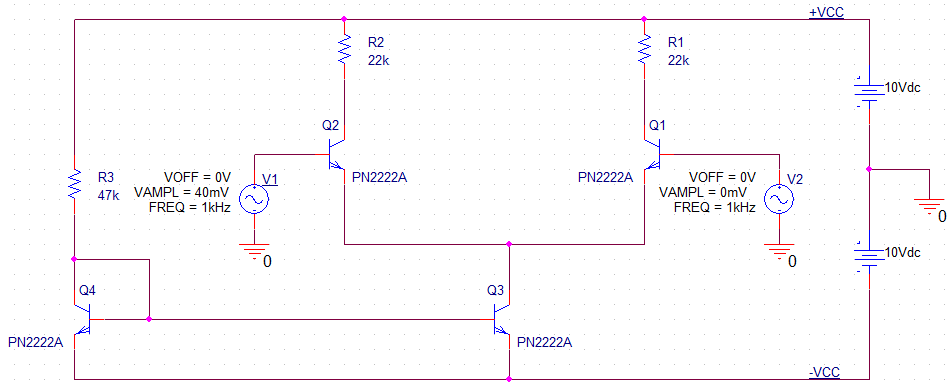 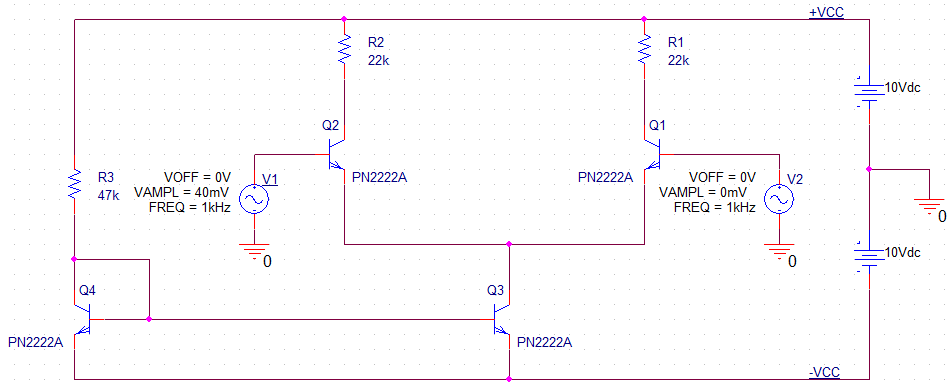 Etude en dynamique (petits signaux) :  V1=40·sin(2000πt) mV  et  V2=0Mettez l’oscilloscope en position DC.Régler le GBF pour obtenir la tension V1=40·sin(2000πt) mV.Reliez V2 à la masse.Mettez l’oscilloscope en position AC.Relever à l’oscilloscope les tensions V1 et Vs1 (amplitude et déphasage).Relever à l’oscilloscope les tensions V1 et Vs2 (amplitude et déphasage).En négligeant le gain du mode commun, déduisez le gain différentielle Ad.Comparez ces mesures avec les résultats du calcul analytique en prenant : VBE=0.65 et β=135.Etude en dynamique (petits signaux) :  V1=40 mV  et  V2=40 mVMettez l’oscilloscope en position DC.Régler le GBF pour obtenir la tension Ve=40·sin(2000πt) mV.Reliez les deux bases des transistors à la tension Ve .Mettez l’oscilloscope en position AC.Relever à l’oscilloscope les tensions V1 et Vs1 (amplitude seulement).Déduisez le gain du mode commun Amc.Déduisez le CMRR de cet amplificateur.Comparez ces mesures avec les résultats du calcul analytique en prenant : VBE=0.65 et β=135.